      LOYOLA COLLEGE (AUTONOMOUS), CHENNAI – 600 034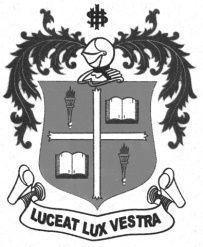     M.A. DEGREE EXAMINATION - SOCIAL WORKSECOND SEMESTER – APRIL 2011SW 2810 - ADVAN.SOC.CASE WORK & SOC. GROUP WORK - II               Date : 11-04-2011 	Dept. No. 	  Max. : 100 Marks    Time : 9:00 - 12:00                                              Social Case WorkSection-A        Answer All questions, Each answer should not exceed 50 words.            (5 x 2 = 10)            1 .Mention any two assumptions of Family Centered case work.            2. Define Psychotherapy.            3. List four mental health Problems of Children.                  4. What is Preventive Case work?            5. Name two Legislations pertaining to Child Adoption..                                                       Section- B      Answer any TWO questions Each answer should not exceed 300 words.        (2x 10 = 20)            6. Discuss the role & functions of a Case worker in an Industrial setting.            7. Examine the Influence of Dharma & Karma theories on Case work Practice.            8. Explain the process & techniques of Multiple Interviewing.                                                           Section – C      Answer any ONE question Each answer not exceeding 600 words.	             (1x 20 = 20)             9. Bring out the Significant Role of a Case Worker in a Correctional setting.            10. Critically Analyze the Scope & Limitations of Social case work Practice in India.Social Group WorkSection-A        Answer All questions, Each answer should not exceed 50 words.            (5 x 2 = 10)Define Group Dynamics.What is sociometry?List any four techniques used for Group decision making.What is Goal Setting?Mention any four impacts of group membership.Section-B Answer any TWO questions Each answer should not exceed 300 words.        (2x 10 = 20)With relevant examples, briefly explain the various types of treatment groups.Discuss the various types of leadership and their unique qualities.Explain the concept of group therapy and its principles.Section-CAnswer any ONE question Each answer not exceeding 600 words.	             (1x 20 = 20)With adequate examples from your field work practice bring out the applicability of Group work among children in a community.Discuss with examples the various Social Group work Models.***********